Государственное бюджетное общеобразовательное учреждение Ростовской области «Таганрогский педагогический лицей - интернат» ИНДИВИДУАЛЬНАЯ ПРОЕКТНАЯ РАБОТА  Тема: «РОДОСЛОВНАЯ МОЕЙ СЕМЬИ»                                                     Автор работы:                                                                 Щербакова Елизавета 9 «А» кл                                                                              Научный руководитель:                                                                Дедушкина Анастасия Александровна,                                         Учитель английского языка	г. Таганрог		2020 год	СОДЕРЖАНИЕВведение	3Основная часть………………………………………………………………………………….1 Способы составления и оформления родословной………………..….	32 Семейная книга щербаковых	4Заключение	6Список литературы	6Приложение 1	7Приложение 2	8Приложение 3	9Приложение 4	10ВВЕДЕНИЕАктуальность работы:  без знания своих корней невозможно будущее. Значимость проекта обусловлена возможностью выявить закономерности в жизни рода. «В современном мире есть большая беда, а именно: оторванность человека от корней. Люди блуждают, носимые ветром судьбы, как блеклые листья, нигде не закрепляясь, ни с чем не срастаясь, нигде не оседая, нигде не становясь верными, как внешне, так и внутренне…» Эти слова принадлежат философу и публицисту И. Ильину. В современном мире, в котором так много суеты и забот, мы не должны забывать не только о своих родных – людях, которым мы обязаны жизнью, но также и о далеких предках. Свою родословную мы должны не только знать, но и бережно хранить, чтобы впоследствии передать эти сведения дальше, своим детям и внукам.В.О. Ключевский сказал: «Изучая дедов, узнаём внуков, то есть, изучая предков, узнаём самих себя». Систематизировать семейную информацию - это не только интересно, но и полезно. Ведь таким образом мы обобщаем весь родовой опыт, обнаруживаем некоторые закономерности, передающиеся из поколения в поколение. Именно они помогут нам понять силу и слабость своего рода, укрепляя при этом родственные связи.Знакомясь с разными семейными историями рода, я поняла, что существует что-то общее, объединяющее наш род: кто-то на кого-то похож, у кого-то одинаковые способности, кому-то дали имя в честь кого-то и др.Цель:  изучить особенности родословной рода ЩербаковыхЗадачи:Изучить способы составления и оформления родословной;Составить семейную книгу Щербаковых;Составить семейное древо рода;Методы проектирования:Опрос родственниковИзучение семейных архивовАнализ полученной информацииМатериалы проектирования:В России первые указания по генеалогии относятся к 15в., а в 16в. появились первые родословные росписи, заключающие списки членов одного или нескольких родов. В 1682г. была учреждена Палата родословных дел, в которой в конце 17в. была составлена «Бархатная книга» - роспись наиболее знатных родов России. В те времена право на владение имуществом передавалось по прямой, отцовской линии. Современная генеалогия – не просто набор имен и дат; в нее включается и биография человека, и его личностные характеристики. После массовых перемещений населения, войн, репрессий и утери семейных архивов, у большинства наших соотечественников порвалась связующая нить поколений, утерялись здоровые семейные и родовые традиции. В связи с этим работа по восстановлению родословной несет важное нравственное значение.Основная частьСпособы составления и оформления родословнойВсе родословия делятся на восходящие и нисходящие. Восходящие перечисляют по коленам предков какого-либо лица, нисходящие - «спускаются» от главы рода к его потомкам.	Существует несколько способов составления и оформления родословной:  родословная таблица; поколенная роспись; семейная (родовая) книга; генеалогическое (родословное) дерево. Родословная таблица является наиболее удобной формой графического изображения родословной. Таблицы бывают восходящие и нисходящие, отражают родство мужских и женских линий, прослеживают родство смешанных линий.  По виду таблицы разнообразны. Они могут быть горизонтальными, вертикальными, круговыми. Они наглядны и компактны. В горизонтальной таблице слева помещается лицо, родословная которого составляется, или родоначальник, а далее – столбиками, по поколениям, все его предки или потомки. В первом столбце помещается Легенда, содержащая общепринятые условные обозначения. В этом же столбце указывается автор родословной. Ему присваивается порядковый номер – 1. Далее номера присваиваются по принципу «+1», четные – мужчинам, нечетные – женщинам [1].Роспись – это словесный пересказ таблицы. Она дает возможность помещать все необходимые сведения при каждом имени. Современная поколенная роспись представляет собой уникальный документ, где сведения о потомках разбиты на определенные поколения в виде пронумерованного списка. Такие сведения могут быть представлены в виде нисходящей росписи, где содержатся сведения о потомках, а также в виде восходящей росписи с информацией о чьих-либо предках. Самой популярной и наиболее часто встречаемой является именно поколенная восходящая роспись, говорящая о родстве предков при использовании системы нумерации, показывающей родословную в виде условных обозначений. Роспись имеет общий вид пронумерованного перечня членов определенного рода, где сведения о каждом из членов рода указываются с новой строки, а каждый член рода записывается в виде цифрового соответствующего обозначения, к примеру, отцовство указывается одним номером, мать обозначается другим и так далее. Женский пол при этом обозначается нечетными номерами, а мужской пол предков четными номерами: Семейная книга – важный семейный исторический документ. Главными страницами Семейной книги являются те, что содержат рассказы, сочинения родственников о членах семьи. Книга пополняется новыми записями на протяжении многих лет и становится главным документом в семейном архиве, который передается из поколения в поколение. 	Для составления семейной книги на каждого родственника заполняется специальная анкета. После сбора информации оформляется Семейная (родовая) книга. Данная форма составления и изучения родословной имеет ряд преимуществ: в такой книге собирается максимально полная информация о семье: история семьи, история родов, биографии и воспоминания всех членов семьи, фотографии, памятные даты и адреса, а на разворотах заполняются Родословное древо семьи и страницы с родственными связями. Такая книга может быть общим семейным подарком или подарком для любого отдельного человека. Ее можно оформить самим, заполняя «от руки», печатать на компьютере и т.д. Фантазии авторов нет предела!После того как собрана информация о членах семьи, составляется генеалогическое дерево. Родословное дерево выглядит красиво и наглядно, но оно не может дать подробную информацию об упоминаемых в нем личностях. Сегодня оформлением генеалогической информации и генеалогическим поиском может заниматься каждый, кому интересна история семьи. Это занятие не только очень увлекательное, но и познавательное. Большинство людей начинает писать родословные, чтобы сохранить для потомков сведения о себе и своих родственниках. Часто составление родословной становится оригинальным хобби, способом проведения досуга и сплочения всех членов семьи. [2]Семейная книга ЩербаковыхЯ всегда знала, что моя мама собирает и хранит много материалов о наших родственниках и предках. Меня заинтересовало зачем она это делает. Оказалось что и моя бабушка была этим увлечена и один из моих прадедов тоже. Поэтому я решила выяснить как и с какой разницей они это делали, составить семейное дерево для себя используя их методы, чтобы показать ребятам пример.Когда я подошла вплотную к изучению моих предков, моей семьи, то столкнулось с очень большим количеством бумаг, документов и фотографий.Папина линия:Отец дедушки - мой прадедушка, Щербаков Федор Никонович. Годы жизни с 1909 по 1961 г. Родился в г.Шахты. Служил в рядах Советкой армии, в 1172 стрелковом батальоне, в звании «сержант-связист». Участник ВОВ 1941-1945 г. Был награжден Орденом «Красной звезды» и другими медалями за победу над Германией. После войны работал киномехаником.Мама дедушки – моя прабабушка, Щербакова Лидия Михайловна. Годы жизни с 1918 по 1986 г. Родилась в станице Тацинская. В 1920 г. Переехала с родителями в г. Таганрог. После окончания школы работала на Таганрогском металлургическом в трубном цехе №1 строгальщицей. Участница ВОВ 1941-1945 г. Была вольнонаемной переводчицей. Окончание войны встретила в г.Берлине. Награждена медалью за победу над Германией. После войны работала бухгалтером в мастерской «Пушинка».Отец бабушки – мой прадедушка, Коваленко Лука Никонорович. Родился на Украине в Винницкой области.Мама бабушки – моя прабабушка, Коваленко Анна Владимировна. К сожалению, болшей информации мне найти не удалось.Мамина линия:Отец дедушки – мой прадедушка,                                                                                                                                                                                                                                                                                          Бережной Иван Сергеевич. Годы жизни с 1922 по 1975 г. Родился в с.Плесновка, Богучарский район, Воронежской область. Был призван в действующую армию. Участвовал в финской войне и сразу после нее, не вернувшись домой, был послан участвовать в ВОВ. Получил много медалей за службу.Мама дедушки – моя прабабушка, Бережная Таисия Ивановна. Годы жизни с 1929 по 1993 г. Родилась в с.Плесновка, Богучарский район, Воронежской область. Работала в совхозе. Отец бабушки – мой прадедушка, Лисицын Архип Антонович. Годы жизни с 1916 по 1989 г. Родился в с.Сухой - Донец , Богучарский район, Воронежской область. Прошел войну с 1941 по 1945 г. Закончил войну в Чехославакии. Получил медали за оборону Кавказа, две медали «Отвага» и еще около 20 медалей. После войны работал в колхозе.Мама бабушки – моя прабабушка. Лисицына Анна Васильевна. Годы жизни с 1919 по 1992 г. Родилась в с.Монастырщина, Богучарский район, Воронежской область. Во время войны находилась на оккупированной территории. Имела медаль материнства второй степени, т.к. была многодетной матерью. В мирное время работала в колхозе.Мой дедушка - Щербаков Валентин Фёдорович. Родился в 1951 году, в г.Таганроге. Свою трудовую деятельность начал на предприятии ООО "Мегалист - Таганрог". Работал штамповщиком, помощником директора по соц. вопросам.Моя бабушка - Щербакова Надежда Лукинична. (1953-2018) Родилась в с. Свобода Веселого района. Работала на предприятии ООО "Мегалист-Таганрог". Профессия - слесарь-электромонтажник.Папа - Щербаков Сергей Валентинович. Родился в 1979 г. Закончил школу-интернат в Ростове в 1994 г. Поступил в училище 28. После выпуска работал на заводе КПО. Профессия - автослесарь. С 2000 года работал на фабрике "Лига".Мой дедушка - Бережной Николай Иванович. (1947-2019) с. Плесновка, Богучарский р-н, Воронежская область. В 1966 г. закончил 11 классов, поступил в Таганрогский механический техникум. В 1970 г. закончил техникум и пошёл работать на Таганрогский Комбайновый завод. В 1974 г. получил черепно-мозговую травму. После травмы работал до 1977 г. пока его не сократили.Моя бабушка - Бережная Любовь Архиповна. Родилась в 1951 году, с. Монастырщина, Богучарский р-н, Воронежская область. В В 1969 г. закончила 11 классов и поступила в Воронежский сельскохозяйственный техникум. Училась на бухгалтера. В 1971 г. закончила обучение. В этом же году пошла работать в совхоз, проработала 5 лет. Затем вышла замуж и уехала в Таганрог. Здесь работала бухгалтером в тресте столовых.Мама - Щербакова Елена Николаевна. Родилась в 1979 г. В г. Таганроге. В 1994 г. закончила 9 классов и поступила в 30-ое проф. тех. училище. В 1988 г. закончила обучение. Получила специальность - закройщик-вышивальщица. Работала в УППвос - общество слепых.ЗаключениеБлагодаря созданию родословного древа удастся сохранить память о своих предках. Каждый заинтересованный человек сможет узнать исчерпывающую информацию о поколениях, которые жили до настоящего времени. Широким и развесистым деревом обзаведется тот род, который помнит выдающиеся поступки своих прадедов, а семейные традиции в нем передаются из поколения в поколение. В таких семьях с особой бережностью хранятся старые и пожелтевшие от времени фотоснимки. Они являются своеобразной реликвией, поскольку доказывают факт существования человека.Все знают распространенное народное выражение: «помнить до седьмого колена». Колено представляет собой одно из поколений рода. Когда каждый человек начинает углубляться в изучению исторической памяти собственной семьи, древо рода получается большим и развесистым. В нем будет отражено объединение представителей разных семей, которые переплелись ветвями для продолжения своего рода. Исследование собственной родословной является увлекательным занятием, поскольку приоткрывает занавесу тайны о роде занятий предков, количестве их детей, совершаемых поступках и т.д.Сегодня распространено изображение дерево рода (отдельной семьи) в виде дуба. Согласно поверью, именно на этом величественном дереве жили сильнейшие боги неба, дождя, грома и молнии. Со времен Древней Руси дуб являлся символом силы, святости и высокого почета. Славянам он даровал силу и мудрость, сегодня он стал опорой для воспитания уважения прадедов прошедших поколений.Далеко не всегда к памяти рода в нашей стране относились почтительно. Именно поэтому многие не знают не только судьбу, но и даже имена прадедов и прабабушек.Изучая историю своего рода, я очень много интересного узнала из жизни родственников. А еще я поняла, что если родословная будет вестись дальше, то мои потомки будут знать о том, как живу я. Это заставило меня задуматься о том, какой пример я подам своим будущим детям, внукам…В моем роду нет великих ученых и мировых знаменитостей. Однако в результате работы над составлением родословной у меня появилось чувство гордости за свой род, ведь мои далекие родственники – хорошие семьянины, работящие люди, настоящие патриоты своей Родины.  К сожалению, у многих из родных была очень трудная жизнь. Это, возможно, отразилось на следующих поколениях. Работа по составлению родословной и поиску закономерностей жизни моего рода только началась. У меня в планах узнать историю моих дальних родственников, тем самым расширить мое генеалогическое древо жизни.Список литературыГенеалогия рода или фамилии - основы науки и её задачи. [Электронный ресурс]// http://livemem.ru/articles/genealogia_familii.html (дата обращения: 18.03.2020).Генеалогия. Режим доступа: https://ru.wikipedia.org/wiki/Интернет-ресурсы. Виды родословия. [Электронный ресурс]// http://tarabrin.info/genealogiya/vidy-rodosloviya (дата обращения: 21.03.2020).Как сделать генеалогическое дерево. [Электронный ресурс]// http://www.znaikak.ru/genealogderevo.html (дата обращения: 20.03.2020).Онучин А.Н. Твое родословное дерево. Практическое пособие по составлению родословной. – Пермь: Издательство Ассоциации генеалогов-любителей, 1992.Фамилии, происхождение и значение фамилий. [Электронный ресурс]// http://www.vse-familii.com/familii-25-010.html  (дата обращения: 19.03.2020).Что такое родословное древо. [Электронный ресурс]// http://st.sima-land.ru/files/instructions/rodoslovnoederevo (дата обращения: 18.03.2020).ПРИЛОЖЕНИЕ 1Горизонтальная родословная таблица:ПРИЛОЖЕНИЕ 2ВЕРТИКАЛЬНАЯ НИСХОДЯЩАЯ РОДОСЛОВНАЯ ТАБЛИЦА:Вертикальная восходящая родословная таблица:КРУГОВАЯ РОДОСЛОВНАЯ ТАБЛИЦА:ПРИЛОЖЕНИЕ 3АНКЕТА ДЛЯ СОСТАВЛЕНИЯ СЕМЕЙНОЙ КНИГИ:1.	Фамилия (если это женщина, то девичья фамилия), имя, отчество;2.	Дата и место рождения;3.	Дата и место смерти, место захоронения;4.	Фамилия, имя, отчество его отца и матери;5.	Национальность;6.	Братья, сестры, даты их жизни;7.	Дети, даты их жизни;8.	Фамилия, имя, отчество жены (мужа); дата и место бракосочетания;9.	Образование: где и когда учился, какое образование получил, кто по специальности;10.	 Род и место занятий: где, кем и когда работал; к какому сословию относился (до 1917 года);11.	 В каких событиях, имевших широкое общественное значение, принимал участие;12.	 Вероисповедание;13.	 Награды, звания;14.	 Интересные факты из биографии15.	 Черты характера, склонности, интересы;16.	 Источники информации: публикации в прессе, сети Интернет, письма, воспоминания членов семьи и т.д.;17.	 Фотографии человека.ПРИЛОЖЕНИЕ 4РОДОСЛОВНОЕ ДЕРЕВО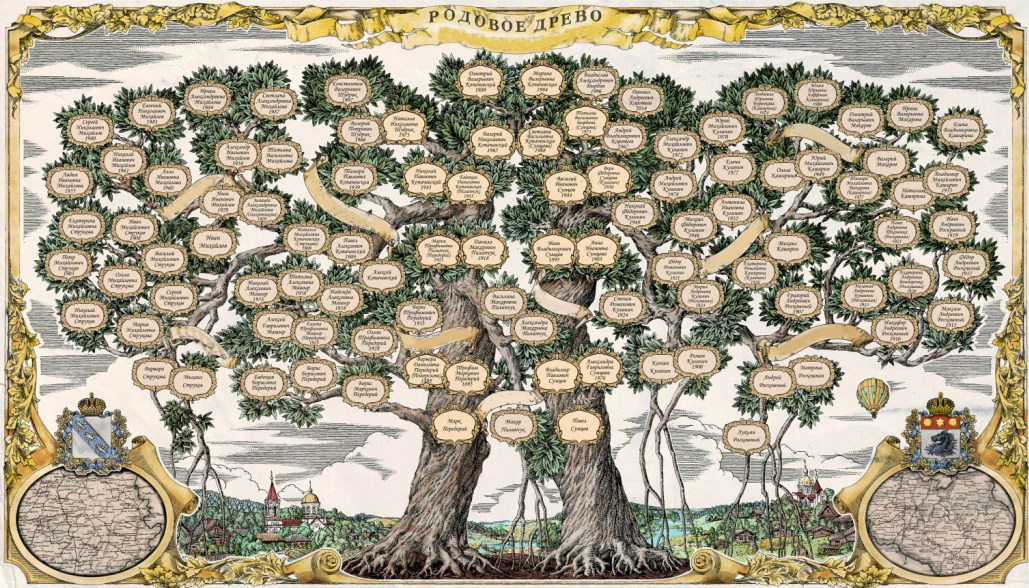 Легенда№И (имя)Ф (фамилия)Т/П (титул, профессия)* - родился, где, когда†- умер, где, когда×- женился, где, когда, на…)( - развелся, где, когда№ 1 (данные согласно легенде автора таблицы)№  2(данные согласно легенде отца)№ 4(данные согласно легенде дедушки)Легенда№И (имя)Ф (фамилия)Т/П (титул, профессия)* - родился, где, когда†- умер, где, когда×- женился, где, когда, на…)( - развелся, где, когда№ 1 (данные согласно легенде автора таблицы)№  2(данные согласно легенде отца)№ 4(данные согласно легенде дедушки)Легенда№И (имя)Ф (фамилия)Т/П (титул, профессия)* - родился, где, когда†- умер, где, когда×- женился, где, когда, на…)( - развелся, где, когда№ 1 (данные согласно легенде автора таблицы)№  2(данные согласно легенде отца)№ 5(данные согласно легенде бабушки)Легенда№И (имя)Ф (фамилия)Т/П (титул, профессия)* - родился, где, когда†- умер, где, когда×- женился, где, когда, на…)( - развелся, где, когда№ 1 (данные согласно легенде автора таблицы)№  2(данные согласно легенде отца)№ 5(данные согласно легенде бабушки)Легенда№И (имя)Ф (фамилия)Т/П (титул, профессия)* - родился, где, когда†- умер, где, когда×- женился, где, когда, на…)( - развелся, где, когда№ 1 (данные согласно легенде автора таблицы)№ 3(данные согласно легенде матери)№ 6(данные согласно легенде дедушки)Легенда№И (имя)Ф (фамилия)Т/П (титул, профессия)* - родился, где, когда†- умер, где, когда×- женился, где, когда, на…)( - развелся, где, когда№ 1 (данные согласно легенде автора таблицы)№ 3(данные согласно легенде матери)№ 6(данные согласно легенде дедушки)Легенда№И (имя)Ф (фамилия)Т/П (титул, профессия)* - родился, где, когда†- умер, где, когда×- женился, где, когда, на…)( - развелся, где, когда№ 1 (данные согласно легенде автора таблицы)№ 3(данные согласно легенде матери)№ 7(данные согласно легенде бабушки)Легенда№И (имя)Ф (фамилия)Т/П (титул, профессия)* - родился, где, когда†- умер, где, когда×- женился, где, когда, на…)( - развелся, где, когда№ 1 (данные согласно легенде автора таблицы)№ 3(данные согласно легенде матери)№ 7(данные согласно легенде бабушки)